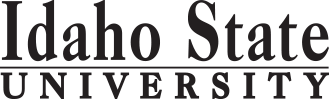                                                                                                                                                                                         Form Revised: 4.14.2017Course Subject and TitleCr. Min. Grade*GE, UU or UM**Sem. OfferedPrerequisiteCo RequisiteCo RequisiteSemester OneSemester OneSemester OneSemester OneSemester OneSemester OneSemester OneSemester OneGE Objective 1: ENGL 1101 English Composition3C-GEAppropriate placement scoreGE Objective 3: MATH 1160 Applied Calculus3GEF,S,SuMATH 1143 or 1147GE Objective 5: CHEM 1111, 1111L General Chemistry I5GEF,S,SuMATH 1143 or 1147GE Objective 5: BIOL 1101, 1101L Biology I4GEF,S,SuMATH 1108MATH 1108MATH 1108                                                                                            Total15Semester TwoSemester TwoSemester TwoSemester TwoSemester TwoSemester TwoSemester TwoSemester TwoGE Objective 1: ENGL 1102 Critical Reading and Writing3C-GEENGL 1101 or equivalentBIOL 1102, 1102L Biology II4F,SBIOL 1101CHEM 1112, 1112L General Chemistry II4F,S,SuCHEM 1111/Lab, MATH 1143 or 1147GE Objective 4: 3GEFree Electives1                                                                                            Total15Semester ThreeSemester ThreeSemester ThreeSemester ThreeSemester ThreeSemester ThreeSemester ThreeSemester ThreeBIOL 2209, 2209L General Ecology4F,SBIOL 1101 and BIOL 1102BIOL 2221, 2221L Intro Micro4F,SCHEM 1101, CHEM 1111/Lab, BIOL 1101OR BIOL 2235, 2235L Gen MicroBIOL 1101, BIOL 1102, CHEM 1112CHEM 3301, 3303 Organic Chem I, Lab4UMFCHEM 1112/LabGE Objective 2: COMM 1101 Principles of Speech3GE                                                                                             Total15Semester FourBIOL 2206, 2207 Cell Biology, Lab4F,SBIOL 1101, BIOL 1102, CHEM 1111/L, 1112/LCHEM 1112/LCHEM 1112/LMATH 3350 Statistical Methods3UMBIOL 3316 Biometry Lab1UMF,SMATH 3350MATH 3350MATH 3350CHEM 3302, 3304 Org Chem II, Lab4UMSCHEM 3301 or permission of instructorGE Objective 6:3GE                                                                                             Total15Semester FiveBIOL 3301 and 3301L4UMPHYS 1111, 1113 General Physics I, Lab4FMATH 1143 or 1147GE Objective 4:3GEFree Electives4                                                                                              Total15Semester SixEither BIOL 3302, 3302L      OR      3304, 3304L4 or 5UMBIOL 3358 Genetics3UMF,SBIOl 2206 or BIOL 2235GE Objective 6:3GEFree Electives4 or 5                                                                                              Total15Semester SevenUpper Division BMS Electives4UMBIOL 4491 Seminar1UMF,SSenior status or permission of departmentSenior status or permission of departmentBIOL 4417 Organic Evolution3UMF,SBIOL 3358 and BIOL 2209Free Electives4GE Objective 7 or 8:3GE                                                                                              Total                                        15Semester EightUpper Division BMS Electives8UMBIOL 4492 Seminar1UMF,SSenior status or permission of departmentSenior status or permission of departmentFree Electives3GE Objective 9:3GE                                                                                              Total                                              15*GE=General Education Objective, UU=Upper Division University, UM= Upper Division Major**See Course Schedule section of Course Policies page in the e-catalog (or input F, S, Su, etc.)*GE=General Education Objective, UU=Upper Division University, UM= Upper Division Major**See Course Schedule section of Course Policies page in the e-catalog (or input F, S, Su, etc.)*GE=General Education Objective, UU=Upper Division University, UM= Upper Division Major**See Course Schedule section of Course Policies page in the e-catalog (or input F, S, Su, etc.)*GE=General Education Objective, UU=Upper Division University, UM= Upper Division Major**See Course Schedule section of Course Policies page in the e-catalog (or input F, S, Su, etc.)*GE=General Education Objective, UU=Upper Division University, UM= Upper Division Major**See Course Schedule section of Course Policies page in the e-catalog (or input F, S, Su, etc.)*GE=General Education Objective, UU=Upper Division University, UM= Upper Division Major**See Course Schedule section of Course Policies page in the e-catalog (or input F, S, Su, etc.)*GE=General Education Objective, UU=Upper Division University, UM= Upper Division Major**See Course Schedule section of Course Policies page in the e-catalog (or input F, S, Su, etc.)*GE=General Education Objective, UU=Upper Division University, UM= Upper Division Major**See Course Schedule section of Course Policies page in the e-catalog (or input F, S, Su, etc.)2017-2018 Major RequirementsCR2017-2018 GENERAL EDUCATION OBJECTIVESSatisfy Objectives 1,2,3,4,5,6 (7 or 8) and 92017-2018 GENERAL EDUCATION OBJECTIVESSatisfy Objectives 1,2,3,4,5,6 (7 or 8) and 92017-2018 GENERAL EDUCATION OBJECTIVESSatisfy Objectives 1,2,3,4,5,6 (7 or 8) and 92017-2018 GENERAL EDUCATION OBJECTIVESSatisfy Objectives 1,2,3,4,5,6 (7 or 8) and 92017-2018 GENERAL EDUCATION OBJECTIVESSatisfy Objectives 1,2,3,4,5,6 (7 or 8) and 92017-2018 GENERAL EDUCATION OBJECTIVESSatisfy Objectives 1,2,3,4,5,6 (7 or 8) and 936  cr. minMAJOR REQUIREMENTS67 or 68CORE Requirements431. Written English  (6 cr. min)                                ENGL 11011. Written English  (6 cr. min)                                ENGL 11011. Written English  (6 cr. min)                                ENGL 11011. Written English  (6 cr. min)                                ENGL 11011. Written English  (6 cr. min)                                ENGL 11011. Written English  (6 cr. min)                                ENGL 11013BIOL 1101, 1101L Biology I, Lab                 (4 credits counted in Obj. 5)BIOL 1101, 1101L Biology I, Lab                 (4 credits counted in Obj. 5)                                                                                    ENGL 1102                                                                                    ENGL 1102                                                                                    ENGL 1102                                                                                    ENGL 1102                                                                                    ENGL 1102                                                                                    ENGL 11023BIOL 1102, 1102L Biology II42. Spoken English   (3 cr. min)                               COMM 11012. Spoken English   (3 cr. min)                               COMM 11012. Spoken English   (3 cr. min)                               COMM 11012. Spoken English   (3 cr. min)                               COMM 11012. Spoken English   (3 cr. min)                               COMM 11012. Spoken English   (3 cr. min)                               COMM 11013BIOL 2206, 2207 Cell Biology, Lab43. Mathematics      (3 cr. min)                               MATH 11603. Mathematics      (3 cr. min)                               MATH 11603. Mathematics      (3 cr. min)                               MATH 11603. Mathematics      (3 cr. min)                               MATH 11603. Mathematics      (3 cr. min)                               MATH 11603. Mathematics      (3 cr. min)                               MATH 11603BIOL 2209, 2209 L General Ecology, Lab44. Humanities, Fine Arts, Foreign Lang.    (2 courses; 2 categories; 6 cr. min)4. Humanities, Fine Arts, Foreign Lang.    (2 courses; 2 categories; 6 cr. min)4. Humanities, Fine Arts, Foreign Lang.    (2 courses; 2 categories; 6 cr. min)4. Humanities, Fine Arts, Foreign Lang.    (2 courses; 2 categories; 6 cr. min)4. Humanities, Fine Arts, Foreign Lang.    (2 courses; 2 categories; 6 cr. min)4. Humanities, Fine Arts, Foreign Lang.    (2 courses; 2 categories; 6 cr. min)4. Humanities, Fine Arts, Foreign Lang.    (2 courses; 2 categories; 6 cr. min)BIOL 3316 Biometry Lab1BIOL 3358 Genetics3BIOL 4417 Organic Evolution35. Natural Sciences         (2 lectures-different course prefixes, 1 lab; 7 cr. min)5. Natural Sciences         (2 lectures-different course prefixes, 1 lab; 7 cr. min)5. Natural Sciences         (2 lectures-different course prefixes, 1 lab; 7 cr. min)5. Natural Sciences         (2 lectures-different course prefixes, 1 lab; 7 cr. min)5. Natural Sciences         (2 lectures-different course prefixes, 1 lab; 7 cr. min)5. Natural Sciences         (2 lectures-different course prefixes, 1 lab; 7 cr. min)5. Natural Sciences         (2 lectures-different course prefixes, 1 lab; 7 cr. min)BIOL 4491/4492 Seminars2BIOL 1101 & Biology I and LabBIOL 1101 & Biology I and LabBIOL 1101 & Biology I and LabBIOL 1101 & Biology I and LabBIOL 1101 & Biology I and LabBIOL 1101 & Biology I and Lab4MATH 1160 Applied Calculus             (3 credits counted in Objective 3)MATH 1160 Applied Calculus             (3 credits counted in Objective 3)CHEM 1111 & 1111L General Chemistry I & LabCHEM 1111 & 1111L General Chemistry I & LabCHEM 1111 & 1111L General Chemistry I & LabCHEM 1111 & 1111L General Chemistry I & LabCHEM 1111 & 1111L General Chemistry I & LabCHEM 1111 & 1111L General Chemistry I & Lab5MATH 3350 Statistical Methods3CHEM 1111, 1111L General Chem I, Lab (5 cr. counted in Objective 5)CHEM 1111, 1111L General Chem I, Lab (5 cr. counted in Objective 5)6. Behavioral and Social Science        (2 courses-different prefixes; 6 cr. min)6. Behavioral and Social Science        (2 courses-different prefixes; 6 cr. min)6. Behavioral and Social Science        (2 courses-different prefixes; 6 cr. min)6. Behavioral and Social Science        (2 courses-different prefixes; 6 cr. min)6. Behavioral and Social Science        (2 courses-different prefixes; 6 cr. min)6. Behavioral and Social Science        (2 courses-different prefixes; 6 cr. min)6. Behavioral and Social Science        (2 courses-different prefixes; 6 cr. min)CHEM 1112, 1112L General Chemistry II and Lab4CHEM 3301/3303 Organic Chemistry I, and Lab4PHYS 1111, 1113 General Physics I and Lab4One Course from EITHER Objective 7 OR  8                    (1course;  3 cr. min)One Course from EITHER Objective 7 OR  8                    (1course;  3 cr. min)One Course from EITHER Objective 7 OR  8                    (1course;  3 cr. min)One Course from EITHER Objective 7 OR  8                    (1course;  3 cr. min)One Course from EITHER Objective 7 OR  8                    (1course;  3 cr. min)One Course from EITHER Objective 7 OR  8                    (1course;  3 cr. min)One Course from EITHER Objective 7 OR  8                    (1course;  3 cr. min)CHOOSE Two Courses (minimum of 7 cr):77. Critical Thinking7. Critical Thinking7. Critical Thinking7. Critical Thinking7. Critical Thinking7. Critical ThinkingPHYS 1112, 1114 Gen Phys II, lab;                 CHEM 3302, 3304 Organic Chem II, Lab; BIOL 4432 BiochemistryPHYS 1112, 1114 Gen Phys II, lab;                 CHEM 3302, 3304 Organic Chem II, Lab; BIOL 4432 Biochemistry8. Information Literacy   8. Information Literacy   8. Information Literacy   8. Information Literacy   8. Information Literacy   8. Information Literacy   BMS REQUIREMENTS24 or 259. Cultural Diversity                                                             (1 course;  3 cr. min)9. Cultural Diversity                                                             (1 course;  3 cr. min)9. Cultural Diversity                                                             (1 course;  3 cr. min)9. Cultural Diversity                                                             (1 course;  3 cr. min)9. Cultural Diversity                                                             (1 course;  3 cr. min)9. Cultural Diversity                                                             (1 course;  3 cr. min)9. Cultural Diversity                                                             (1 course;  3 cr. min)BIOL 3301 and 3301L4Either BIOL 3302 and 3302L  or   BIOL 3304 and 3304L4 or 5General Education Elective to reach 36 cr. min.                        (if necessary)General Education Elective to reach 36 cr. min.                        (if necessary)General Education Elective to reach 36 cr. min.                        (if necessary)General Education Elective to reach 36 cr. min.                        (if necessary)General Education Elective to reach 36 cr. min.                        (if necessary)General Education Elective to reach 36 cr. min.                        (if necessary)General Education Elective to reach 36 cr. min.                        (if necessary)Upper Division BMS Electives (Select 12 credits) 12BIOL 3305 Introduction to Pathobiology;                 BIOL 3324,3324L Developmental Biology;BIOL 3305 Introduction to Pathobiology;                 BIOL 3324,3324L Developmental Biology;BIOL 4400,4400L Oral Histology & Embryology; BIOL 4419,4419L Mammalian Histology, Lab;BIOL 4400,4400L Oral Histology & Embryology; BIOL 4419,4419L Mammalian Histology, Lab;                                                                                                  Total GE                                                                                                  Total GE                                                                                                  Total GE                                                                                                  Total GE                                                                                                  Total GE                                                                                                  Total GE39BIOL 4423 General Parasitology;                                            BIOL 4432 Biochemistry;BIOL 4423 General Parasitology;                                            BIOL 4432 Biochemistry;GE Objectives Courses: (Link to GE courses here)GE Objectives Courses: (Link to GE courses here)GE Objectives Courses: (Link to GE courses here)GE Objectives Courses: (Link to GE courses here)GE Objectives Courses: (Link to GE courses here)GE Objectives Courses: (Link to GE courses here)GE Objectives Courses: (Link to GE courses here)BIOL 4437 Experimental Biochemistry;              BIOL 4433,4432L Microbial Physiology, Lab;BIOL 4437 Experimental Biochemistry;              BIOL 4433,4432L Microbial Physiology, Lab;GE Objectives Courses: (Link to GE courses here)GE Objectives Courses: (Link to GE courses here)GE Objectives Courses: (Link to GE courses here)GE Objectives Courses: (Link to GE courses here)GE Objectives Courses: (Link to GE courses here)GE Objectives Courses: (Link to GE courses here)GE Objectives Courses: (Link to GE courses here)BIOL 4440,4440L Human Gross Anatomy, Lab;                           BIOL 4443 Endocrinology;BIOL 4440,4440L Human Gross Anatomy, Lab;                           BIOL 4443 Endocrinology;BIOL 4444,4444L Cell and Molecular Biology, Lab;               BIOL 4449 Human Physiology I;BIOL 4444,4444L Cell and Molecular Biology, Lab;               BIOL 4449 Human Physiology I;MAP Credit SummaryMAP Credit SummaryMAP Credit SummaryMAP Credit SummaryCRCRCRBIOL 4450,4450L Head and Neck Anatomy, Lab;          BIOL 4451, 4451L Immunology, Lab;BIOL 4450,4450L Head and Neck Anatomy, Lab;          BIOL 4451, 4451L Immunology, Lab;Major Major Major Major 67 or 6867 or 6867 or 68BIOL 4455 Pathogenic Microbiology;                                 BIOL 4466 Medical Mycology;BIOL 4455 Pathogenic Microbiology;                                 BIOL 4466 Medical Mycology;General Education General Education General Education General Education 393939BIOL 4470 Cross-sectional Anatomy;                                   BIOL 4475 General Virology;BIOL 4470 Cross-sectional Anatomy;                                   BIOL 4475 General Virology;Free Electives to reach 120 creditsFree Electives to reach 120 creditsFree Electives to reach 120 creditsFree Electives to reach 120 credits13 or 1413 or 1413 or 14BIOL 4486,4486L Human Systemic Physiology, Lab;       BIOL 4481 or 4482 Indep. Problems BIOL 4486,4486L Human Systemic Physiology, Lab;       BIOL 4481 or 4482 Indep. Problems                                                                                      TOTAL                                                                                     TOTAL                                                                                     TOTAL                                                                                     TOTAL120120120Microbiology4Either BIOL 2221 & 2221L Intro Micro           or                             BIOL 2235 & 2235L Gen MicroEither BIOL 2221 & 2221L Intro Micro           or                             BIOL 2235 & 2235L Gen MicroGraduation Requirement Minimum Credit ChecklistGraduation Requirement Minimum Credit ChecklistGraduation Requirement Minimum Credit ChecklistConfirmedConfirmedConfirmedConfirmedMinimum 36 cr. General Education Objectives (15 cr. AAS)Minimum 36 cr. General Education Objectives (15 cr. AAS)Minimum 36 cr. General Education Objectives (15 cr. AAS)Minimum 16 cr. Upper Division in Major (0 cr.  Associate)Minimum 16 cr. Upper Division in Major (0 cr.  Associate)Minimum 16 cr. Upper Division in Major (0 cr.  Associate)Minimum 36 cr. Upper Division Overall (0 cr.  Associate)Minimum 36 cr. Upper Division Overall (0 cr.  Associate)Minimum 36 cr. Upper Division Overall (0 cr.  Associate)Minimum of 120 cr. Total (60 cr. Associate)Minimum of 120 cr. Total (60 cr. Associate)Minimum of 120 cr. Total (60 cr. Associate)Advising NotesAdvising NotesMAP Completion Status (for internal use only)MAP Completion Status (for internal use only)MAP Completion Status (for internal use only)MAP Completion Status (for internal use only)MAP Completion Status (for internal use only)MAP Completion Status (for internal use only)MAP Completion Status (for internal use only)BIOL 3324 and 4432  are strongly recommended and often BIOL 3324 and 4432  are strongly recommended and often DateDateDateDateDateDaterequired by Medical, Dental, and Veterinary schools                                                                                                                                                               required by Medical, Dental, and Veterinary schools                                                                                                                                                               Department: 9.11.2017 JL9.11.2017 JL9.11.2017 JL9.11.2017 JL9.11.2017 JL9.11.2017 JLCAA or COT:9.11.2017 jh9.11.2017 jh9.11.2017 jh9.11.2017 jh9.11.2017 jh9.11.2017 jhRegistrar: 